Приглашение на СЕМИНАР в г. МоскваПРОГРАММА СЕМИНАРА(возможны текущие изменения в программе по мере принятия законодательных актов РФ)СТРОИТЕЛЬСТВО ЗДАНИЙ И СООРУЖЕНИЙ/БЫТОВОЙ НЕДВИЖИМОСТИ1.1	Проблематика ИЖС и садовых домов, земельные участки под ними:- выявление правообладателей ранее учтённых в кадастре объектов- решения судов по вопросу предоставления земли под ИЖС без торгов- требования о признании неправомерным отказа местной администрации в предоставлении участка, в тч для строительства ИЖС, ведения ЛПХ, садоводства- исчерпывающий перечень процедур для ИЖС и садовых домов- особенности кадастрового учета и регистрации прав на ИЖС и садовые дома - «старые» виды разрешенного использования земельных участков1.2	Оформление права на гаражи и гаражные объединения 1.3	Строительство капитальных объектов как вспомогательных – на каких земельных участках разрешается (уточнение планов по муниципальному контролю)1.4	Самовольные постройки: их легализация или решение о сносе? Примеры судебных решений, в тч о пределах в действиях органов местного самоуправления1.5	Проблематика выдачи разрешений на строительство (РнС): сроки РнС, их продление, проектная документация и этапы строительства1.6	Соблюдение минимальных отступов при строительстве: обязательность и решения судов; строительство соседнего дома с нарушением град. и строительных норм и правил – выявление нарушений в рамках муниципального земельного контроля 1.7	Соблюдение требований технических регламентов, экологических требований, санитарно-гигиенических правил и нормативов, требований пожарной безопасности 2. ЗЕМЕЛЬНЫЕ ОТНОШЕНИЯ: оформление прав, муниципальный земельный контроль2.1	Границы с лесным фондом: что важнее лесной реестр или ЕГРН? Условия для исключения земель и земельных участков из лесного фонда2.2	Проекты планировки и проекты межевания: новый порядок подготовки и утверждения, споры по вопросам публичных слушаний, 2.3	Проблемы межевания территории при образовании земельного участка для размещения линейного объекта 2.4	Раздел и образование линейных объектов: новеллы 2023г. Разделение объектов недвижимости (площадных и линейных) на несколько частей, выделение из состава сооружений зданий.2.3	Установление границ территорий общего пользования (красных линий) после начала строительства объекта с соблюдением правового режима земельного участка2.4	Межевые споры, Определение границ участка: пересечение, наложение границ. - споры о местоположении границ участка со смежными землевладельцами. - восстановление границ участка, - оспаривание результатов межевания, признание результатов межевания недействительным- исправление кадастровых ошибок 2.5	Признание права на земельный участок: варианты судебных решений при отсутствии документов на землю2.6	Оспаривание выкупа земельного участка в собственность2.7	Субаренда земельного участка: об уступке прав и передаче в субаренду земельных участков, приобретенных на торгах, субаренда участка в полосе отвода железной дороги, размер платы за субаренду, о расторжении договора субаренды земельного участка или признании сделки ничтожной: как правильно2.8	Осуществление контроля за соблюдением земельного законодательства. Ответственность за правонарушения земельного законодательства, в области охраны и использования земель:- самовольное занятие земельных участков-использование земельного участка не по целевому назначению, в соответствии с его разрешённым   использованием-неиспользование земельного участка.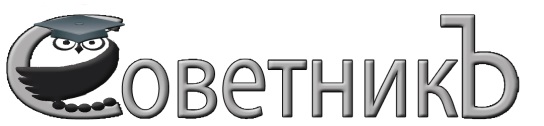 Для руководителей, юристов, специалистов органов МСУ, специалистов органов муниципального контроляИндивидуальный предпринимательКаткова Ольга ЮрьевнаИНН 760603240056Тел./факс: (4852) 72-20-22, (4852) 73-99-91, 89080393128E-mail: sovetniku@mail.ru, сайт: http://www.yarsovetnik.ru/Исх. № 11 от 12.02.2024«Вопросы строительства домов и иных объектов недвижимости, оформления земельных участков, споры по границам участков, споры между гражданами, юр. лицами и органами власти, проблематика муниципального земельного контроля»22 апреля 2024 года – с 10.30 до 16.30 (регистрация с 10:00)г. Москва